BANCO AGRÍCOLA DE LA REPUBLICA DOMINICANAPRESENTACIÓN DE OFERTA“Adquisición e Implementación de Solución de Ciberseguridad Interna y Perimetral”SeñoresBANCO AGRÍCOLA DE LA REPUBLICA DOMINICANANosotros, los suscritos, declaramos que:Hemos examinado y no tenemos reservas a los Pliegos de Condiciones para la Licitación de referencia, incluyendo las siguientes adendas realizadas a los mismos: ___________________________________________________________________________________________________________________________________________________________________________________________________________________________ De conformidad con los Pliegos de Condiciones y según el plan de entrega especificado en el Programa de Suministros/ Cronograma de Ejecución, nos comprometemos a suministrar los siguientes bienes y servicios conexos, o ejecutar los siguientes servicios u Obras:____________________________________________________________________________________________________________________________________________________________________________________________________________________________________________________________________________________________________Nuestra oferta se mantendrá vigente por un período de (………….) días, contado a partir de la fecha límite fijada para la presentación de ofertas, de conformidad con los Pliegos de Condiciones de la Licitación. Esta oferta nos obliga y podrá ser aceptada en cualquier momento hasta antes del término de dicho período. Si nuestra oferta es aceptada, nos comprometemos a obtener una garantía de fiel cumplimiento del Contrato, de conformidad con los Pliegos de Condiciones de la Licitación, por el importe del CUATRO POR CIENTO (4%) del monto total de la adjudicación, para asegurar el fiel cumplimiento del Contrato.Para esta licitación no somos partícipes en calidad de Oferentes en más de una Oferta, excepto en el caso de ofertas alternativas, de conformidad con los Pliegos de Condiciones de la Licitación. Nuestra firma, sus afiliadas o subsidiarias, incluyendo cualquier subcontratista o proveedor de cualquier parte del Contrato, no han sido declarados inelegibles por el Comprador para presentar ofertas. (Nombre y apellido) __________________________________________________en calidad de ____________________________________ debidamente autorizado para actuar en nombre y representación de (poner aquí nombre del Oferente)Firma ____________________________________Sello(Persona o personas autorizadas a firmar en nombre del Oferente)NO. EXPEDIENTE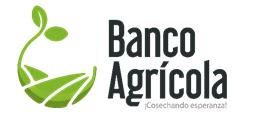 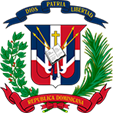 BAGRICOLA-CCC-PEEX-2021-0002SNCC.F.034